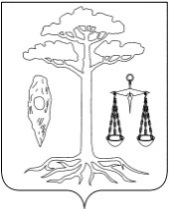 АДМИНИСТРАЦИЯТЕЙКОВСКОГО МУНИЦИПАЛЬНОГО РАЙОНАИВАНОВСКОЙ ОБЛАСТИ___________________________________________________П О С Т А Н О В Л Е Н И Еот 20.04.2015 №109г. ТейковоО внесении изменений в постановление администрации Тейковского муниципального района № 629 от 28.11.2013 г. «Об утверждении муниципальной программы «Развитие образования Тейковского муниципального района» (в действующей редакции)	В соответствии со статьей 179 Бюджетного кодекса Российской Федерации администрация Тейковского муниципального районаПОСТАНОВЛЯЕТ:Внести в приложение к постановлению администрации Тейковского муниципального района № 629 от 28.11.2013 г. «Об утверждении муниципальной программы «Развитие образования Тейковского муниципального района» (в действующей редакции) следующие изменения: 1. Раздел 1 «Паспорт муниципальной программы «Развитие образования Тейковского муниципального района» изложить в новой редакции согласно приложению 1.2. Таблицу 7. «Ресурсное обеспечение реализации программы» раздела 4 «Ресурсное обеспечение муниципальной программы» изложить в новой редакции согласно приложению 2.3. В приложении 1 к муниципальной программе «Развитие образования Тейковского муниципального района»:- Раздел 1. «Паспорт подпрограммы» изложить в новой редакции согласно приложению 3.- Раздел 5. «Ресурсное обеспечение мероприятий подпрограммы «Развитие общего образования» изложить в новой редакции согласно приложению 4.4. В приложении 2 к муниципальной программе «Развитие образования Тейковского муниципального района»:- Раздел 1. «Паспорт подпрограммы» изложить в новой редакции согласно приложению 5.- Раздел 5. «Ресурсное обеспечение подпрограммы «Финансовое обеспечение предоставления мер социальной поддержки в сфере образования» изложить в новой редакции согласно приложению 6.4. В приложении 4 к муниципальной программе «Развитие образования Тейковского муниципального района»:- Раздел 1. «Паспорт подпрограммы» изложить в новой редакции согласно приложению 7.- Раздел 5. «Ресурсное обеспечение подпрограммы «Реализация основных общеобразовательных программ» изложить в новой редакции согласно приложению 8.5. В приложении 5 к муниципальной программе «Развитие образования Тейковского муниципального района»:- Раздел 1. «Паспорт подпрограммы» изложить в новой редакции согласно приложению 9.- Раздел 5. «Ресурсное обеспечение подпрограммы «Финансовое обеспечение предоставления общедоступного и бесплатного образования в муниципальных образовательных учреждениях» изложить в новой редакции согласно приложению 10.6. В приложении 6 к муниципальной программе «Развитие образования Тейковского муниципального района»:- Раздел 1. «Паспорт подпрограммы» изложить в новой редакции согласно приложению 11.- Раздел 4. «Ресурсное обеспечение подпрограммы «Реализация дополнительных общеобразовательных программ» изложить в новой редакции согласно приложению 12.7. В приложении 7 к муниципальной программе «Развитие образования Тейковского муниципального района»:- Раздел 1. «Паспорт подпрограммы» изложить в новой редакции согласно приложению 13.- Раздел 4. «Ресурсное обеспечение подпрограммы «Организация отдыха и оздоровления детей» изложить в новой редакции согласно приложению 14.Глава администрации Тейковского муниципального района 				      Е.К. ЗасоринаПриложение 1к постановлению администрацииТейковского муниципального района          	      от 20.04.2015 №109         Паспорт муниципальной  программы «Развитие образования Тейковского муниципального района» Приложение 2к постановлению администрацииТейковского муниципального района      от 20.04.2015 №109         4. Ресурсное обеспечение муниципальной программыТаблица 7. Ресурсное обеспечение реализации программыПриложение 3к постановлению администрацииТейковского муниципального района      от 20.04.2015 №109         Приложение 1 к муниципальной программе «Развитие образования Тейковского муниципального района»Подпрограмма «Развитие общего образования»Паспорт подпрограммыПриложение 4к постановлению администрацииТейковского муниципального районаот      20.04.2015 № 109      Ресурсное обеспечение мероприятий подпрограммы«Развитие общего образования»(тыс. руб.)Приложение 5к постановлению администрацииТейковского муниципального районаот      20.04.2015 №109         Приложение 2                к муниципальной программе «Развитие образования Тейковского муниципального района»Подпрограмма «Финансовое обеспечение предоставления мер социальной поддержки в сфере образования»Паспорт подпрограммыПриложение 6к постановлению администрацииТейковского муниципального районаот     20.04.2015  № 109        5. Ресурсное обеспечение подпрограммы«Финансовое обеспечение предоставления мер социальной поддержки в сфере образования»тыс.рубПриложение 7к постановлению администрацииТейковского муниципального районаот     20.04.2015  №  109       Приложение 4                к муниципальной  программе «Развитие образования Тейковского муниципального района»Подпрограмма «Реализация основных общеобразовательных программ»1.Паспорт подпрограммыПриложение 8к постановлению администрацииТейковского муниципального районаот 20.04.2015 № 109        5. Ресурсное обеспечение подпрограммы«Реализация основных общеобразовательных программ»Приложение 9к постановлению администрацииТейковского муниципального районаот 20.04.2015  № 109      Приложение 5                к муниципальной  программе «Развитие образования Тейковского муниципального района»Подпрограмма«Финансовое обеспечение предоставления общедоступного и бесплатного образования  в муниципальных образовательных учреждениях»Паспорт подпрограммыПриложение 10к постановлению администрацииТейковского муниципального районаот  20.04.2015  №109         5. Ресурсное обеспечение подпрограммы«Финансовое обеспечение предоставления общедоступного и бесплатного образования  в муниципальных образовательных учреждениях»Приложение 11к постановлению администрацииТейковского муниципального районаот    20.04.2015 № 109        Приложение 6                к муниципальной  программе «Развитие образования Тейковского муниципального района»Подпрограмма «Реализация дополнительных общеобразовательных программ»Паспорт подпрограммыПриложение 12к постановлению администрацииТейковского муниципального районаот     20.04.2015 № 109        4. Ресурсное обеспечение подпрограммы«Реализация дополнительных общеобразовательных программ» Приложение 13к постановлению администрацииТейковского муниципального районаот    20.04.2015  №  109       Приложение 7                к муниципальной  программе «Развитие образования Тейковского муниципального района»Подпрограмма «Организация отдыха и оздоровления детей»Паспорт подпрограммыПриложение 14к постановлению администрацииТейковского муниципального районаот  20.04.2015   №  109       Ресурсное обеспечение подпрограммы«Организация отдыха и оздоровления детей» Наименование программы«Развитие образования Тейковского муниципального района»Срок реализации программы 2014-2018Администратор программыОтдел образования администрации Тейковского муниципального районаИсполнители программыОтдел образования администрации Тейковского муниципального районаОтдел культуры и культурного наследия.Перечень подпрограммПодпрограммы:Развитие общего образованияФинансовое обеспечение предоставления мер социальной поддержки в сфере образованияВыявление и поддержка одаренных детейРеализация основных общеобразовательных программФинансовое обеспечение предоставления общедоступного и бесплатного образования в муниципальных образовательных учрежденияхРеализация дополнительных общеобразовательных программОрганизация отдыха и оздоровления детейМероприятия по борьбе с преступностью, предупреждению терроризма и экстремизма, развитию многоуровневой системы профилактики правонарушений и обеспечение безопасности дорожного движения на территории Тейковского муниципального районаРеализация молодежной политики на территории Тейковского муниципального районаМеры социально-экономической поддержки молодых специалистов муниципальных организаций системы образованияФормирование доступной среды  для детей-инвалидов в образовательных организациях Тейковского муниципального районаЦель (цели) программыОбеспечение соответствия качества образования меняющимся запросам населения и перспективным задачам развития общества и экономики.Повышение качества образовательных услуг и обеспечение возможности для всего населения района  получить доступное образование, обеспечивающее потребности экономики.Объем ресурсного обеспечения программыОбщий объем бюджетных ассигнований: 2014 год – 117193,5 тыс. руб.2015 год – 115680,5 тыс. руб.2016 год – 100539,9 тыс. руб.2017 год – 97227,8 тыс. руб.2018 год – 447,0 тыс. руб.- областной бюджет:2014 год – 55269,5 тыс. руб.2015 год – 56939,5 тыс. руб.2016 год – 49283,8 тыс. руб.2017 год – 47006,1 тыс. руб.2018 год – 0 тыс. руб.- федеральный бюджет:2014 год – 1352,6 тыс. руб.2015 год – 0 тыс. руб.2016 год – 0 тыс. руб.2017 год – 0 тыс. руб.2018 год – 0 тыс. руб.- бюджет Тейковского муниципального района:2014 год – 60571,4 тыс. руб.2015 год – 58741,0 тыс. руб.2016 год – 51256,1 тыс. руб.2017 год – 50221,7 тыс. руб.2018 год – 447,0 тыс. руб.№ п/пНаименование подпрограммы / 
Источник ресурсного обеспечения20142015201620172018программа, всего:117193,5115 680,5100 539,997 227,8447бюджетные ассигнования117193,5115 680,5100 539,997 227,8447- областной бюджет55269,556939,549 283,847 006,10- федеральный бюджет1352,60000-бюджет Тейковского муниципального района60571,458 741,051 256,150 221,7447подпрограммы1Подпрограмма «Развитие общего образования»8546,07596,81800,9518,70бюджетные ассигнования8546,07596,81800,9518,70- областной бюджет651,4300,0000- федеральный бюджет1218,20000-бюджет Тейковского муниципального района6676,47296,81800,9518,702«Финансовое обеспечение предоставления мер социальной поддержки в сфере образования»2085,61593,81179,31179,30бюджетные ассигнования2085,61593,81179,31179,30- областной бюджет2075,11583,21179,31179,30- федеральный бюджет00000-бюджет Тейковского муниципального района10,510,60003Выявление и поддержка одаренных детей»476,4476,4000бюджетные ассигнования476,4476,4000-бюджет Тейковского муниципального района476,4476,40004«Реализация основных общеобразовательных программ»48492,746002,044839,745087,50бюджетные ассигнования48492,746002,044839,745087,50-бюджет Тейковского муниципального района48492,746002,044839,745087,505 «Финансовое обеспечение предоставления общедоступного и бесплатного образования в муниципальных образовательных учреждениях»52239,354715,747667,745390,00бюджетные ассигнования52239,354715,747667,745390,00- областной бюджет52239,354715,747667,745390,006«Реализация дополнительных общеобразовательных программ»4303,43541,33913,03913,00бюджетные ассигнования4303,43541,33913,03913,00- областной бюджет26,538,2000-бюджет Тейковского муниципального района4276,93503,13913,03913,007«Организация отдыха и оздоровление детей»781,6690,5825,3825,30бюджетные ассигнования781,6690,5825,3825,30- областной бюджет277,2302,4436,8436,80- федеральный бюджет134,40000-бюджет Тейковского муниципального района370,0388,1388,5388,508«Мероприятия по борьбе с преступностью, предупреждению терроризма и экстремизма, развитию многоуровневой системы профилактики правонарушений и обеспечению безопасности дорожного движения на территории Тейковского муниципального района»62,50000бюджетные ассигнования62,50000-бюджет Тейковского муниципального района62,500009«Реализация молодежной политики на территории Тейковского муниципального района»170,080,080,080,090,0бюджетные ассигнования170,080,080,080,090,0-бюджет Тейковского муниципального района170,080,080,080,090,010«Меры социально-экономической поддержки молодых специалистов муниципальных организаций системы образования»36,0234,0234,0234,0357,0бюджетные ассигнования36,0234,0234,0234,0357,0-бюджет Тейковского муниципального района36,0234,0234,0234,0357,011Формирование доступной среды  для детей-инвалидов в образовательных организациях Тейковского муниципального района0750000бюджетные ассигнования0750000-бюджет Тейковского муниципального района0750000Тип подпрограммыаналитическаяНаименование подпрограммыРазвитие общего образованияСрок реализации подпрограммы 2014-2018Исполнители подпрограммыОтдел образования администрации Тейковского муниципального районаЦель (цели) подпрограммыУкрепление пожарной безопасности общеобразовательных учреждений.Укрепление материально-технической базы образовательных учреждений.Укрепление материально-технической базы дошкольных образовательных учреждений.Организация антитеррористической защищенности образовательных учреждений.Реализация проекта «Межведомственная система оздоровления школьников» в рамках подпрограммы «Развитие общего образования» государственной программы Ивановской области «Развитие образования Ивановской области»Совершенствование учительского корпуса.Объем ресурсного обеспечения подпрограммыОбщий объем бюджетных ассигнований: 2014 год – 8546,0 тыс. руб.2015 год – 7596,8 тыс. руб.2016 год – 1800,9 тыс. руб.2017 год – 518,7 тыс. руб.2018 год – 0 тыс. руб.- областной бюджет:2014 год – 651,4 тыс. руб.2015 год – 300,0 тыс. руб.2016 год – 0 тыс. руб.2017 год – 0 тыс. руб.2018 год – 0 тыс. руб.- федеральный бюджет:2014 год – 1218,2 тыс. руб.2015 год – 0 тыс. руб.2016 год – 0 тыс. руб.2017 год – 0 тыс. руб.2018 год – 0 тыс. руб.- бюджет Тейковского муниципального района:2014 год – 6676,4 тыс. руб.2015 год – 7296,8 тыс. руб.2016 год – 1800,9 тыс. руб.2017 год – 518,7 тыс. руб.2018 год  – 0 тыс. руб.№ п/пНаименование подпрограммы / 
Источник ресурсного обеспечения20142015201620172018Подпрограмма /всего8546,07596,81800,9518,70,0бюджетные ассигнования8546,07596,81800,9518,70,0- областной бюджет651,4300,00,00,00,0- федеральный бюджет1218,2-бюджет Тейковского муниципального района6676,47296,81800,9518,70,01Мероприятия по укреплению пожарной безопасности общеобразовательных учреждений 246,6393,0246,60,00,0-бюджет Тейковского муниципального района246,6393,0246,60,00,02Мероприятия по укреплению материально-технической базы образовательных учреждений 5057,05370,21554,3518,70,0-бюджет Тейковского муниципального района5057,05370,21554,3518,70,03Мероприятия по укреплению материально-технической базы дошкольных образовательных учреждений 777,71080,00,00,00,0-бюджет Тейковского муниципального района777,71080,00,00,00,04Мероприятия, направленные  на антитеррористическую защищенность об образовательных учреждениях  232,7413,60,00,00,0- бюджет Тейковского муниципального района232,7413,60,00,00,05Совершенствование учительского корпуса 105,140,00,00,00,0-бюджет Тейковского муниципального района105,140,00,00,00,06Реализация мероприятий по итогам областного конкурса лучших общеобразовательных организаций, реализующих проект «Межведомственная система оздоровления школьников» 0,00,00,00,00,0- областной бюджет0,00,00,00,00,07Реализация  мероприятий по укреплению пожарной безопасности общеобразовательных организаций 451,40,00,00,00,0-областной бюджет 451,40,00,00,00,08Создание в общеобразовательных организациях, расположенных в сельской  местности, условий для занятий физической культурой  и спортом 1218,20,00,00,00,0-федеральный бюджет1218,20,00,00,00,09Мероприятия по созданию в общеобразовательных организациях, расположенных в сельской местности, условий для занятий физической культурой и спортом257,30,00,00,00,0- бюджет Тейковского муниципального района257,30,00,00,00,010Мероприятия по укреплению материально технической базы муниципальных образовательных организаций Ивановской области в рамках иных непрограмных мероприятий по наказам избирателей депутатам Ивановской областной Думы200,0300,00,00,00,0- областной бюджет 200,0300,00,00,00,0Тип подпрограммыАналитическаяНаименование подпрограммыФинансовое обеспечение предоставления мер социальной поддержки в сфере образованияСрок реализации подпрограммы 2014-2018Исполнители подпрограммыОтдел образования администрации Тейковского муниципального районаЦель (цели) подпрограммыСофинансирование расходов на организацию питания обучающихся 1-4 классов муниципальных общеобразовательных организаций. Финансирование мероприятий по присмотру и уходу за детьми-сиротами и детьми, оставшимися без попечения родителей, детьми-инвалидами в дошкольных группах в общеобразовательных организациях.Обеспечение в полном объеме законодательно установленных мер социальной поддержки обучающихся и их родителей.Объем ресурсного обеспечения подпрограммыОбщий объем бюджетных ассигнований: 2014 год – 2085,6 тыс. руб.2015 год – 1593,8 тыс. руб.2016 год – 1179,3 тыс. руб.2017 год – 1179,3 тыс.руб2018 год – 0 тыс.руб - областной бюджет:2014 год – 2075,1 тыс. руб.2015 год – 1583,2 тыс. руб.2016 год – 1179,3 тыс. руб.2017 год – 1179,3 тыс.руб2018 год – 0 тыс.руб- бюджет Тейковского муниципального района:2014 год – 10,5 тыс. руб.2015 год – 10,6 тыс. руб.2016 год – 0 тыс. руб.2017 год – 0 тыс.руб2018 год – 0 тыс.руб№ п/пНаименование подпрограммы / 
Источник ресурсного обеспечения20142015201620172018Подпрограмма /всего2085,61593,81179,31179,30,0бюджетные ассигнования2085,61593,81179,31179,30,0- областной бюджет2075,11583,21179,31179,30,0- федеральный бюджет0,00,00,00,00,0-бюджет Тейковского муниципального района10,510,60,00,00,01Софинансирование расходов на организацию питания обучающихся 1-4 классов муниципальных общеобразовательных организаций 906,3585,90,00,00,0- областной бюджет906,3585,90,00,00,02Мероприятия по присмотру и уходу за детьми-сиротами и детьми, оставшимися без попечения родителей, детьми-инвалидами в дошкольных группах в общеобразовательных организациях 102,826,10,00,00,0- областной бюджет102,826,10,00,00,03  Выплата компенсации части родительской платы за присмотр и уход за детьми в образовательных организациях, реализующих образовательную программу дошкольного образования1013,7935,51137,51137,50,0- областной бюджет1013,7935,51137,51137,50,04 Мероприятия по формированию на территории Тейковского муниципального района сети базовых образовательных учреждений, обеспечивающих совместное обучение инвалидов и лиц, не имеющих нарушений развития 0,00,00,00,00,0- областной бюджет0,00,00,00,00,0- федеральный бюджет0,00,00,00,00,05Расходы на организацию питания обучающихся 1-4 классов муниципальных общеобразовательных организаций 10,510,60,00,00,0-бюджет Тейковского муниципального района10,510,60,00,00,06Мероприятия по присмотру и уходу за детьми-сиротами и детьми, оставшимися без попечения родителей, детьми-инвалидами в муниципальных дошкольных образовательных организациях и детьми, нуждающимися в длительном лечении, в муниципальных дошкольных образовательных организациях, осуществляющих оздоровление52,335,741,841,80,0- областной бюджет52,335,741,841,80,0Тип подпрограммыАналитическаяНаименование подпрограммыРеализация основных общеобразовательных программСрок реализации подпрограммы 2014-2018Исполнители подпрограммыОтдел образования администрации Тейковского муниципального районаЦель (цели) подпрограммыПредоставление муниципальной услуги «Предоставление общедоступного бесплатного дошкольного образования»«Предоставление бесплатного и общедоступного начального, основного, среднего общего образования»Содержание прочих учреждений системы образования Тейковского муниципального района.Обеспечение деятельности учреждений образования за счет родительской платыОбъем ресурсного обеспечения подпрограммыОбщий объем бюджетных ассигнований: 2014 год – 48492,7 тыс. руб.2015 год – 46002,0 тыс. руб.2016 год – 44839,7 тыс. руб.2017 год – 45087,5 тыс.руб2018 год – 0,0 тыс.руб - бюджет Тейковского муниципального района:2014 год – 48492,7 тыс. руб.2015 год – 46002,0 тыс. руб.2016 год – 44839,7 тыс. руб.2017 год – 45087,5 тыс.руб2018 год – 0,0 тыс.руб № п/пНаименование подпрограммы / 
Источник ресурсного обеспечения20142015201620172018Подпрограмма /всего48492,746002,044839,745087,50,0-бюджет Тейковского муниципального района48492,746002,044839,745087,50,01Предоставление муниципальной услуги «Предоставление общедоступного бесплатного дошкольного образования» 7229,66655,06852,07241,20,0-бюджет Тейковского муниципального района7229,66655,06852,07241,20,02Предоставление муниципальной услуги «Предоставление бесплатного и общедоступного начального, основного, среднего общего образования» 32612,730235,829313,028918,90,0-бюджет Тейковского муниципального района32612,730235,829313,028918,90,03Содержание прочих учреждений образования 6885,37041,26604,76857,40,0-бюджет Тейковского муниципального района6885,37041,26604,76857,40,04Обеспечение деятельности учреждений образования за счет родительской платы 1765,12070,02070,02070,00,0-бюджет Тейковского муниципального района1765,12070,02070,02070,00,0Тип подпрограммыАналитическаяНаименование подпрограммыФинансовое обеспечение предоставления общедоступного и бесплатного образования  в муниципальных образовательных учрежденияхСрок реализации подпрограммы 2014-2018Исполнители подпрограммыОтдел образования администрации Тейковского муниципального районаЦель (цели) подпрограммыОбеспечение в полном объеме прав граждан на получение образования в муниципальных образовательных организацияхОбъем ресурсного обеспечения подпрограммыОбщий объем бюджетных ассигнований: 2014 год – 52239,3 тыс. руб.2015 год – 54715,7 тыс. руб.2016 год – 47667,7 тыс. руб.2017 год – 45390,0 тыс.руб.	 - областной бюджет:2014 год – 52239,3 тыс. руб.2015 год – 54715,7 тыс. руб.2016 год – 47667,7 тыс. руб.2017 год – 45390,0 тыс.руб.	№ п/пНаименование подпрограммы / 
Источник ресурсного обеспечения20142015201620172018Подпрограмма /всего52239,354715,747667,745390,00,0- областной бюджет52239,354715,747667,745390,00,01Финансовое обеспечение государственных гарантий реализации прав на получение общедоступного и бесплатного дошкольного, начального общего, основного общего, среднего общего образования в муниципальных общеобразовательных организациях, обеспечение дополнительного образования в общеобразовательных организациях, включая расходы на оплату труда, на учебники и учебные, учебно-наглядные пособия, технические средства обучения, игры, игрушки (за исключением расходов на содержание зданий и оплату коммунальных услуг)48161,650444,245411,643133,90,0- областной бюджет48161,650444,245411,643133,90,02Финансовое обеспечение государственных гарантий реализации прав на получение общедоступного и бесплатного дошкольного образования в муниципальных дошкольных образовательных организациях и возмещение затрат на финансовое обеспечение получения дошкольного образования в частных дошкольных образовательных организациях, включая расходы на оплату труда, на учебники и учебные, учебно-наглядные пособия, технические средства обучения, игры, игрушки (за исключением расходов на содержание зданий и оплату коммунальных услуг)4077,74271,52256,12256,10,0- областной бюджет4077,74271,52256,12256,10,0Тип подпрограммыАналитическаяНаименование подпрограммыРеализация дополнительных общеобразовательных программСрок реализации подпрограммы 2014-2018Исполнители подпрограммыОтдел образования администрации Тейковского муниципального районаЦель (цели) подпрограммыРасширение потенциала системы дополнительного образования Тейковского муниципального районаОбеспечение высокого качества услуг дополнительного образования Тейковского муниципального районаОбъем ресурсного обеспечения подпрограммыОбщий объем бюджетных ассигнований: 2014 год – 4303,4 тыс. руб.2015 год – 3541,3 тыс. руб.2016 год – 3913,0 тыс. руб.2017 год – 3913,0 тыс. руб.2018 год – 0 тыс. руб.- областной бюджет:2014 год – 26,5 тыс. руб.2015 год – 38,2 тыс. руб.2016 год – 0 тыс. руб.2017 год – 0 тыс.руб2018 год – 0 тыс.руб- бюджет Тейковского муниципального района:2014 год – 4276,9тыс. руб.2015 год – 3503,1 тыс. руб.2016 год – 3913,0 тыс. руб.2017 год – 3913,0 тыс. руб.2018 год – 0 тыс. руб.№ п/пНаименование подпрограммы / 
Источник ресурсного обеспечения20142015201620172018Подпрограмма /всего4303,43541,33913,03913,00,0бюджетные ассигнования4303,43541,33913,03913,00,0- областной бюджет26,538,2- бюджет Тейковского муниципального района4276,93503,13913,03913,00,01Предоставление муниципальной услуги «организация дополнительного образования детей» 4250,43464,93913,03913,00,0- бюджет Тейковского муниципального района4250,43464,93913,03913,00,02Софинансирование расходов, связанных с поэтапным доведением средней заработной платы педагогическим работникам иных муниципальных организаций дополнительного образования детей до средней заработной платы в Ивановской области26,538,20,00,00,0- областной бюджет26,538,20,00,00,03Софинансирование расходов, связанных с поэтапным доведением средней заработной платы педагогическим работникам муниципальных организаций дополнительного образования детей в сфере физической культуры и спорта до средней заработной платы в Ивановской области0,00,00,00,00,0- областной бюджет0,00,00,00,00,04.Расходы на повышение заработной платы педагогическим работникам иных муниципальных организаций дополнительного образования детей до средней заработной платы в Ивановской области 26,538,20,00,00,0- бюджет Тейковского муниципального района26,538,20,00,00,0Тип подпрограммыАналитическаяНаименование подпрограммыОрганизация отдыха и оздоровления детей Срок реализации подпрограммы 2014-2018Исполнители подпрограммыОтдел образования администрации Тейковского муниципального районаЦель (цели) подпрограммыОбеспечение охвата детей организованными формами отдыха, в приоритетном порядке организацию отдыха, оздоровления, занятости детей, находящихся в трудной жизненной ситуации, детей, оставшихся без попечения родителей, детей из многодетных, неполных, малообеспеченных семей.Объем ресурсного обеспечения подпрограммыОбщий объем бюджетных ассигнований: 2014 год – 781,6 тыс. руб.2015 год – 690,5 тыс. руб.2016 год – 825,3 тыс. руб.2017 год – 825,3 тыс. руб.2018 год – 0 тыс. руб.- областной бюджет:2014 год – 277,2 тыс. руб.2015 год – 302,4 тыс. руб.2016 год – 436,8 тыс. руб.2017 год – 436,8 тыс. руб.2018 год – 0 тыс. руб.- федеральный бюджет:2014 год – 134,4 тыс. руб.2015 год – 0 тыс. руб.2016 год – 0 тыс. руб.2017 год – 0 тыс. руб.2018 год  – 0 тыс. руб.- бюджет Тейковского муниципального района2014 год – 370 тыс. руб.2015 год – 388,1 тыс. руб.2016 год – 388,5 тыс. руб.2017 год – 388,5 тыс. руб.2018 год – 0 тыс. руб.№ п/пНаименование подпрограммы / 
Источник ресурсного обеспечения20142015201620172018Подпрограмма /всего781,6690,5825,3825,30,0- областной бюджет277,2302,4436,8436,80,0- федеральный бюджет134,40,00,00,00,0-бюджет Тейковского муниципального района370,0388,1388,5388,50,01Софинансирование расходов по организации отдыха детей в каникулярное время в части организации двухразового питания в лагерях дневного пребывания 226,8243,6243,6243,60,0- областной бюджет226,8243,6243,6243,60,0- федеральный бюджет0,00,00,00,00,02Осуществление переданных государственных полномочий по организации двухразового питания детей-сирот и детей, находящихся в трудной жизненной ситуации, в лагерях дневного пребывания 50,458,8193,2193,20,0- областной бюджет50,458,8193,2193,20,0- федеральный бюджет0,00,00,00,00,03Оздоровление детей 370,0388,1388,5388,50,0- бюджет Тейковского муниципального района370,0388,1388,5388,50,04Мероприятия по организации оздоровительной компании детей, находящихся в трудной жизненной ситуации.134,40,00,00,00,0- федеральный бюджет134,40,00,00,00,0